Załącznik nr 2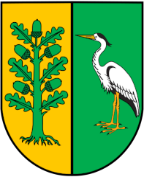 do UmowyWzór prowadzonej elektronicznie dokumentacji uczestnika programu pn. Program Polityki Zdrowotnej w zakresie walki z otyłością wśród uczniów klas 
I – VIII Szkół Podstawowych na terenie Gminy Białe Błota w latach 2020 – 2025L.p.Imię i nazwiskoData urodzenia1 pomiar BMI(na początku programu)2 pomiar BMI(po 6 tygodniach)3 pomiar BMI(po zakończeniu programu – 12 tygodni)4 pomiar BMI(6 m - cy po zakończeniu programu)123456